СЛУЖБЕНИ ЛИСТ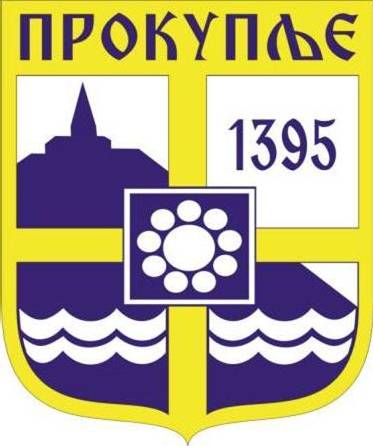 ГРАДА ПРОКУПЉА1На основу члана 39. став 1. Закона о смањењу ризика од катастрофа и управљању ванредним ситуацијама („Сл. гласник РС“, број 87/2018), члана 20. став 1. тачка 8. и члана 44. Закона о локалној самоуправи („Сл. гласник РС“, број 129/2007, 83/2014 – др. закон 101/2016 – др. закон и 47/2018) и члана 59. став  1. тачка 9. Статута града Прокупља („Сл. лист општине Прокупље“, бр.15/18), а на основу Закључка Градског штаба за ванредне ситуације број 217-17/2021-01-1 од 17.06.2021. године, градоначелник града Прокупља доноси,О  Д  Л  У  К  Уо укидању ванредне ситуације на  територији       града ПрокупљаУкида се ванредна ситуација на територији града Прокупља проглашена Одлуком бр.217-273/20-01-1 од 20.10.2020.године, а која се односи на пандемију инфекције вирусом COVID-19Ову одлуку доставити Окружном штабу за ванредне ситуације Топличког округа, Републичком штабу за ванредне ситуације - Сектору за ванредне ситуације, Одељењу за ВС у Прокупљу, јавним предузећима, установама и другим учесницима у спровођењу мера заштите и спасавања.Ова одлука ступа на снагу 17.06.2021. и биће објављена у „Службеном листу града Прокупља“.                                                                                                                   ГРАДОНАЧЕЛНИК                                                                                                               Милан Аранђеловић с.р.С а д р ж а ј1.Одлука о укидању ванредне ситуације на територији Града Прокупља...............1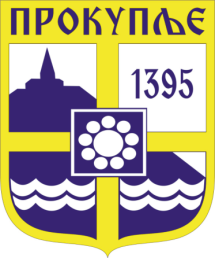  Издавач: Скупштина Грaда  Прокупља Лист уредио: Ивана Миладиновић Главни и одговорни уредник: Секретар Скупштине Града Прокупља  Александра ВукићевићГОДИНА XIIIБрој 23Прокупље25. Јун2021.Лист излази према потребиГодишња претплата: 1.000 дин.Цена овог броја износи: 40 дин.Рок за рекламацију: 10 дана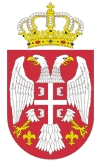 Република СрбијаГРАД ПРОКУПЉЕГРАДОНАЧЕЛНИКБрој: 217-18/21-01-1Датум:  17.06.2021. године                             П р о к у п љ е